Демонстрационный вариант административной контрольной работы  за первое полугодие 2022-2023 учебного года11 классПояснительная запискаАдминистративный контроль по предмету «История», в 11 классе    проводится в форме контрольной работы (формат ЕГЭ). Целью проведения контрольной работы    является установление соответствия качества подготовки  обучающихся требованиям  федеральных государственных образовательных стандартов СОО  выявления динамики результативности обучения по предмету «История» .Структура контрольной работы.Работа содержит 17 задания и состоит их двух частей.Часть 1 содержит 12 заданий базового уровня.Часть 2 содержит 5 заданий с повышенного уровня.Распределение заданий контрольной  работы по содержанию и видам учебной деятельности.Предметное содержание. - Образование государства Русь. - Русь в конце X – начале XII в. - Русь в середине XII – начале XIII в. - Русские земли в середине XIII - XIV в.-Формирование единого Русского государства в XV веке.- Россия в XVI веке.- Смута в России.- Россия в XVII веке.- Россия в конце XVII - XVIII вв: от царства к империи.Россия в эпоху преобразований Петра I.- После Петра Великого: эпоха «дворцовых переворотов»- Россия в 1760-х – 1790- гг. Правление Екатерины II и Павла I- Российсская империя в XIX – начале XX вв.Россия на пути к реформам (1801–1861)- Россия в эпоху реформ- Кризис империи в начале ХХ века- Культурное пространство.- Россия в годы «великих потрясений». 1914–1921- Советский Союз в 1920–1930-е гг.- Великая Отечественная война. 1941–1945Виды учебной деятельности.- Знание основных фактов, процессов и явлений, характеризующих целостность отечественной и всемирной истории, периодизациивсемирной и отечественной истории.- Умение анализировать историческую информацию, представленную в разных знаковых системах (историческая карта (схема), иллюстрация, таблица). - знать основные даты и временные периоды всеобщей и отечественной истории- характеризовать место, обстоятельства, участников, результаты важнейших исторических событий.- Умение использовать принципы причинно-следственного,структурно-функционального, временнόго и пространственного анализадля изучения исторических процессов и явлений. Время выполнения работыНа  выполнение контрольной работы отводится 80 мин. Сроки проведения декабрь 2022 года.Система оценивания всей контрольной работыКаждое задание части 1(1-12) - оценивается 1 баллом.Каждое задания  части 2 (13-17)- оценивается 3 баллами.Максимальное количество баллов за выполнение работы 27 баллов.Таблица перевода процентов выполнения всей контрольной работы в отметки по пятибалльной шкалеДемонстрационный вариант.Часть 11. Тип 1 Установите соответствие между событиями и годами: к каждой позиции первого столбца подберите соответствующую позицию из второго столбца.СОБЫТИЕА)  убийство в Екатеринбурге Николая II и его семьиБ)  созыв первого Земского собораВ)  призвание варяговГ)  Полтавская битваГОД1)  862 г.2)  1111 г.3)  1549 г.4)  1709 г.5)  1881 г.6)  1918 г.Запишите в таблицу выбранные цифры под соответствующими буквами:2. Тип 2 Расположите в хронологической последовательности исторические события. Запишите цифры, которыми обозначены исторические события, в правильной последовательности в таблицу.1)  Нантский эдикт Генриха IV во Франции2)  падение Западной Римской империи3)  создание Верховного Тайного совета3. Тип 3 Установите соответствие между процессами (явлениями, событиями) и фактами, относящимися к этим процессам (явлениям, событиям): к каждой позиции первого столбца подберите соответствующую позицию из второго столбца.ПРОЦЕССЫ (ЯВЛЕНИЯ, СОБЫТИЯ)А)  создание единого Древнерусского государстваБ)  правление Василия ШуйскогоВ)  реформы Петра ВеликогоГ)  «военный коммунизм»ФАКТЫ1)  принятие Закона об индивидуальной трудовой деятельности2)  введение рекрутской повинности3)  поход князя Олега на Киев4)  основание Москвы5)  восстание И. В. Болотникова6)  введение всеобщей трудовой повинностиЗапишите в ответ цифры, расположив их в порядке, соответствующем буквам:4. Тип 4 Заполните пустые ячейки таблицы, используя приведённый ниже список пропущенных элементов: для каждого пропуска, обозначенного буквой, выберите номер нужного элемента.Пропущенные элементы:1)  переговоры Наполеона и Александра I2)  1590-е гг.3)  Полтава4)  боевые действия в ходе Ливонской войны5)  Нижний Новгород6)  гибель царевича Дмитрия7)  1700-е гг.8)  Рязань9)  1610-е гг.Запишите в таблицу выбранные цифры под соответствующими буквами.5. Тип 5 Установите соответствие между событиями и участниками этих событий: к каждой позиции первого столбца подберите соответствующую позицию из второго столбца.СОБЫТИЯА)  Ледовое побоищеБ)  Ливонская войнаВ)  Полтавская битваГ)  разгром армии П. Н. Врангеля в КрымуУЧАСТНИКИ1)  А. А. Брусилов2)  Андрей Боголюбский3)  А. М. Курбский4)  Александр Невский5)  А. Д. Меншиков6)  М. В. ФрунзеЗапишите в ответ цифры, расположив их в порядке, соответствующем буквам:6. Тип 6 Прочтите отрывок из выступления политического деятеля«Господа народные представители! Полученный сегодня доклад Партии народной свободы прочёл я второпях, и меня удивило то количество макиавеллизма, которым проникнут этот доклад с первой страницы до последней. Меня удивило затем в речах ораторов, убеждения которых различны с нашими, и то риторическое умолчание, которое было допущено в отношении действительного положения России, и тот пафос негодования по поводу правительственных казней, как говорили здесь, казней, которые не находят места и не могут найти его в XX веке. Господа, неужели вы полагаете, что кто-либо из нас, здесь направо, налево и в центре сидящих, мог бы сказать спокойно, положа руку на сердце, что мы являемся сторонниками военно-полевых судов и смертной казни? Неужели же русский народ, принадлежащий к славянской расе – мягкой, гуманной, способен мириться с применением столь сильных мер наказания в обычную пору?Господа, со времени Ярослава Мудрого и сыновей его поднят был вопрос в России о том, чтобы смертная казнь не применялась. И мы ли чужды тех заветов Монтескьё и Беккариа, основные положения которых вошли ещё в "Наказ" Великой Екатерины? Не может быть и речи об этом, господа! Но мы переживаем ужасное время, тяжёлое время, смутное время – для такого времени должны быть другие мерила и другая оценка событий и явлений…»Используя отрывок и знания по истории, выберите в приведённом списке верные суждения.1)  В данном отрывке упоминается партия кадетов.2)  Данное выступление было сделано в Совете рабочих и крестьянских депутатов.3)  Автор считает, что военно-полевые суды должны быть немедленно отменены.4)  Автор считает, что вопрос об отмене смертной казни был поднят в России в XI в.5)  «Наказ», упомянутый в выступлении, был написан в 1760-х гг.6)  Военно-полевые суды, о которых идёт речь в выступлении, были введены в России по инициативе Н. А. Милютина.7. Тип 7 Установите соответствие между памятниками культуры и их авторами или деятелями культуры, с которыми связано их создание: к каждой позиции первого столбца подберите соответствующую позицию из второго столбца.ПАМЯТНИК КУЛЬТУРЫА)  балет «Ромео и Джульетта»Б)  «Моление» Даниила ЗаточникаВ)  роман «Бесы»Г)  «Сказание об осаде Троицкого Сергиева монастыря»АВТОР (ДЕЯТЕЛЬКУЛЬТУРЫ, С КОТОРЫМ СВЯЗАНО СОЗДАНИЕ ПАМЯТНИКА КУЛЬТУРЫ)1)  Сюжет посвящён борьбе русских земель за освобождение от ордынского владычества.2)  Автор — С. С. Прокофьев.3)  Автор был удостоен Нобелевской премии.4)  Произведение создано в период политической раздробленности русских земель.5)  Сюжет произведения посвящён революционному движению второй половины XIX в.6)  Автор — Авраамий Палицын.Запишите в ответ цифры, расположив их в порядке, соответствующем буквам:8. Тип 8 Рассмотрите изображение и выполните задание.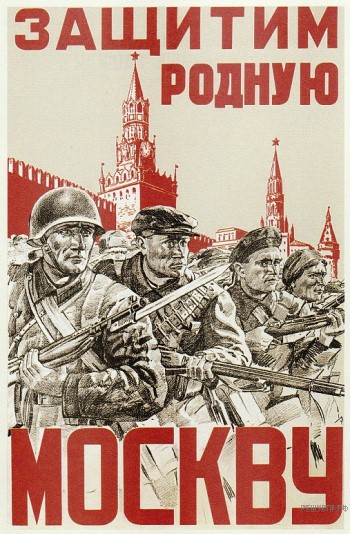 Заполните пропуск в предложении: «Битва за город, защитникам которого посвящён данный плакат, началась в тысяча девятьсот _______________ году». Ответ запишите словом (сочетанием слов).9. Тип 9 Название плана, который был разработан для начала наступления, события которого обозначены на схеме.Рассмотрите схему и выполните задания 8−11.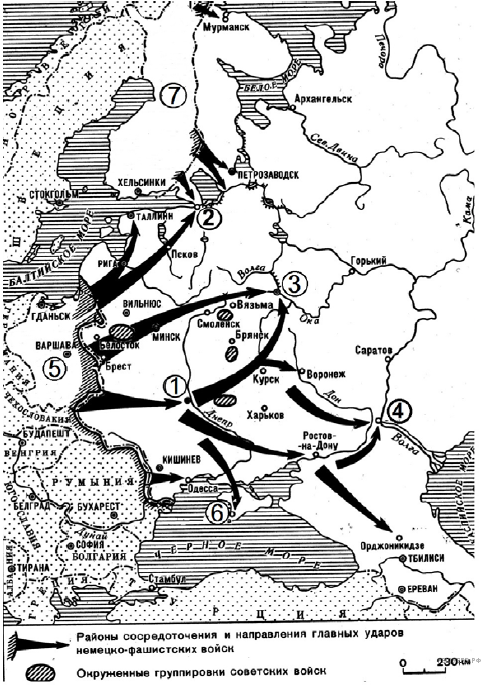 10. Тип 10 Напишите название обозначенной на схеме цифрой «7» страны, участвовавшей в нападении, события которого обозначены на схеме.11. Тип 11  Прочтите текст о событиях, отражённых на схеме, и, используя схему, укажите название города, которое пропущено в этом тексте.«В ходе битвы за Кавказ немецкие и румынские войска были остановлены на Закавказском фронте на подступах к городу _______.»12. Тип 12 Какие суждения, относящиеся к событиям, обозначенным на схеме, являются верными? Выберите несколько суждений из шести предложенных. Запишите в таблицу цифры, под которыми они указаны.1)  Обозначенная на схеме цифрой «5» территория была захвачена страной, подготовившей план нападения, обозначенного на схеме стрелками, менее чем за два года до этого нападения.2)  Обозначенный на схеме цифрой «6» город был захвачен в течение полугода после нападения, обозначенного на схеме стрелками.3)  Город, обозначенный на схеме цифрой «2», носил имя одного из советских вождей.4)  Город, обозначенный на схеме цифрой «3», был захвачен противником в ходе военных событий, обозначенных на схеме.5)  В сражении за город, обозначенный на схеме цифрой «4», наметился перелом в войне, начало которой обозначено стрелками на схеме.6)  В результате войны, начало которой обозначено на схеме стрелками, территория, обозначенная на схеме цифрой «5», вошла в состав СССР в качестве новой союзной республики.Часть 213. Тип 13 О какой войне говорит выступающий? К какому году относится речь? Какую проблему армии отметил оратор?Прочтите отрывок из исторического источника и кратко ответьте на вопросы  Ответы предполагают использование информации из источника, а также применение исторических знаний по курсу истории соответствующего периода.Из политической речи:«Какая, господа, разница, теперь, на 27-м месяце войны, разница, которую особенно замечаю я, проведший несколько месяцев этого времени за границей. Мы теперь перед новыми трудностями, и трудности эти не менее сложны и серьёзны, не менее глубоки, чем те, перед которыми мы стояли весной прошлого года. Правительству понадобились героические средства для того, чтобы бороться с общим расстройством народного хозяйства. Мы сами те же, что прежде. Мы те же на 27-м месяце войны,какими были на 10-м и какими были на первом. Мы по-прежнему стремимся к полной победе, по-прежнему готовы нести необходимые жертвы и по-прежнему хотим поддерживать национальное единение. Но я скажу открыто: есть разница в положении. Мы потеряли веру в то, что эта власть может нас привести к победе... (голоса: "Верно"), ибо по отношению к этой власти и попытки исправления, и попытки улучшения, которые мы тут предпринимали, не оказались удачными.Когда вы целый год ждете выступления Румынии, настаиваете на этом выступлении, а в решительную минуту у вас не оказывается ни войск, ни возможности быстро подвозить их по единственной узкоколейной дороге, и, таким образом, вы ещё раз упускаете благоприятный момент нанестирешительный удар на Балканах, – как вы назовете это: глупостью или изменой? (голоса слева: "Одно и то же"). Когда, вопреки нашим неоднократным настаиваниям (…) намеренно тормозится дело, и попыткаумного и честного министра решить, хотя бы в последнюю минуту, вопрос в благоприятном смысле кончается уходом этого министра и новой отсрочкой, а враг наш, наконец, пользуется нашим промедлением, – то это: глупость или измена? (голоса слева: "Измена"). Выбирайте любое. Последствия те же».14. Тип 17  Прочтите отрывки из воспоминаний современников.ФРАГМЕНТЫ ИСТОЧНИКОВА)  «В моем расчёте было всего три человека: я и наводчик Ахмет Шеринов  — бывалые солдаты, дравшиеся уже за такие плацдармы на Днепре, Днестре, Висле,  — и один молодой боец, который начал воевать только в Польше,  — Иван Терентьев, девятнадцати летний уралец, маленький и плотный, как кубышка, известный всему нашему полку по прозвищу «Пан-Иван». Он сам назвал себя так, когда прибыл к нам в Польшу, и тут же, весело подмигнув, добавил:— Не смотрите, что маленький  — на большие дела гожусь.Осетин Шеринов по характеру был совсем другой человек  — никогда не шутил, любил уставной язык. Он давно воевал, но всегда в бою был строгий, сосредоточенный, а Терентьев с первого дня стал воевать легко, весело, как будто он родился на войне. Шеринов не понимал иноземных обычаев, а Терентьев и в Польше чувствовал себя, как дома, и в Германии для него ничего удивительного не было...Мы получили приказание экономить снаряды. Но как мы не экономили снаряды, к вечеру их осталось всего с десяток, а между тем пехота противника, то и дело поднимавшаяся в контратаку, была уже в ста пятидесяти метрах от нас. Вдруг из Ортвига опять вышли немецкие танки. Прошу по телефону снарядов, а командир дивизиона майор Турбин отвечает, что снаряды будут только к утру, и предупреждает, что на нас смотрит вся страна.— Помните, что вы держите трамплин для прыжка в фашистское логово,  — сказал он.»Б)  «Самые трудные бои на подступах к _______ наша часть вела в излучине рек Одер и Варта, у крепости Кюстрин.Сначала мы подошли к Кюстрину с той стороны, где местность была затоплена. Там есть дамба. На всём своём протяжении она была занята боевым охранением противника. Когда мы в ночной тьме внезапно появились на насыпи, возвышающейся над водой, немцев, сидевших в боевом охранении, охватил такой ужас, что они не смогли сопротивляться и полностью сдались в плен. Мы достигли окраин Кюстрина и вели здесь тяжёлые бои. С утра до вечера над дамбой висели немецкие самолёты, обстреливающие из крупнокалиберных пулемётов единственную дорогу, по которой шло к нам из тыла боепитание и пополнение людьми. Всё-таки мы закрепились на окраине города.Рота, в которой я был комсоргом, наступала на здание юнкерского училища, стоявшего на окраине города. Подступы к этому бастиону противника прикрывало несколько дзотов. Дзот, оказавшийся на участке нашей роты, встретил нас пулемётным огнем с короткой дистанции. Роте пришлось залечь, не добежав до дзота около ста метров.Это нас страшно ожесточило. Всё неудержимо пробивались вперёд, а вот тут какой-то проклятый гитлеровский пулемётчик прижал нас к земле  — лежим, и головы поднять не можем. Конечно, мы бы смели со своего пути этого пулемётчика, кинувшись всей ротой вперёд. Но сколько бойцов погибло бы при этом, не добежав до дзота! Надо было что-то предпринять, и немедленно. Ведь мы лежали на открытом поле в ста метрах от дзота, под пулемётным огнем, поражавшим одного бойца за другим. И вот мы увидели, что кто-то поднялся, махнул рукой лежавшим рядом с ним трём бойцам и они тоже вскочили. Все четверо побежали, делая зигзаги, в сторону дзота, из амбразуры которого непрерывно вырывалось смертоносное пламя. Нам сразу стало ясно: эти смельчаки пошли на верную смерть, чтобы открыть путь всей роте»Укажите название стратегической наступательной операции Красной Армии, к которой относятся оба представленных отрывка. Укажите фамилию любого командующего одним из фронтов Красной армией в ходе этой битвы. Приведите одно любое суждение, которым автор одного из отрывков указывает на высокие боевые качества советских воинов.15. Тип 18 В 1237—1241 гг. монголы совершили два крупных похода в русские княжества. Укажите три любых последствия данного события.16. Тип 19 Используя знания по истории России, раскройте смысл понятия «баскаки». Приведите один исторический факт, конкретизирующий данное понятие применительно к истории России. Приведённый факт не должен содержаться в данном Вами определении понятия.17. Тип 21 12 апреля 1877 г. российский император Александр II издал манифест о войне с Османской империей. За несколько лет до этого, 19 июля 1870 г. французский император Наполеон III объявил войну Пруссии. Используя исторические знания, приведите аргументы в подтверждение точки зрения, что эти войны имели влияние на внутриполитическое развитие России и Франции: один аргумент для России, один для Франции. При изложении аргументов обязательно используйте исторические факты.Ответ запишите в следующем виде.Аргумент для России: _______________________________________Аргумент для Франции: _____________________________________Отметка по пятибалльной шкале«2»«3»«4»«5»Процент выполнения контрольной работы0-4950-7475-8485-100АБВГАБВГГеографическийобъектСобытие (явление, процесс)Время, когдапроизошло событие(явление, процесс)____________ (А)Решающее сухопутное сражение Севернойвойны____________ (Б)Эрфрут________________(В)1800-е гг.________________(Г)Формирование второгонародного ополченияпод руководствомКузьмы Мининаи Дмитрия Пожарского________________(Д)Полоцк_________________(Е)1560-е гг.АБВГДЕАБВГАБВГ